                                                           Приложение №1                                                                               к приказу МБОУ СОШ №65   от 10.01.2014 №  01.11 – 51/1Положение о  символике МБОУ СОШ № 65 г. КраснодараОбщие положения       1.1. Настоящее положение разработано в соответствии с Законом РФ «Об образовании», Типовым положением об общеобразовательном учреждении и приказом «Об утверждении Положения о символике МБОУ СОШ №65 г. Краснодара» от 10.01.2014.      1.2. Положение устанавливает описание и определяет порядок официального использования символов МБОУ СОШ № 65 г. Краснодара.      1.3. Целями учреждения и использования эмблемы школы, Гимна школы  и девиза  школы являются:- создание зримых символов целостности, единства и взаимодействия участников образовательного процесса;- чувство уважения и преданности Родине;- стремление изучать значение, историю государственной символики;- чувство уважения к традициям школы, гордость за достижения  образовательного учреждения, желание преумножать его успехи;- дружеские чувства и равенство возможностей в каждом детском коллективе и между классами;- воспитание гражданственности, патриотизма, уважения к исторической памяти, культурным и духовным традициям МБОУ  СОШ № 65.2. Эмблема школы      2.1. Эмблема муниципального бюджетного общеобразовательного учреждения муниципального образования город Краснодар средней общеобразовательной школы № 65 имени героя Советского Союза Корницкого Михаила Михайловича  (далее - эмблема) является официальным символом школы.   Эмблема  школы утверждена на общешкольной конференции обучающихся и педагогов в 2012 году. Описание: На фоне раскрытой книги, которая располагается  над  голубой лентой, четыре поля, которые   символизируют стремление к знаниям, творчеству, здоровому образу жизни. В центре эмблемы дата основания школы 1904, вверху на желтом фоне надпись МБОУ СОШ № 65.  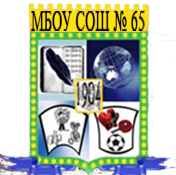      2.2. При воспроизведении эмблемы должно быть обеспечено его изобразительное соответствие оригиналу. Допускается воспроизведение эмблемы: - в виде цветного или одноцветного, объемного или графического изображения; - в различной технике исполнения и из различных материалов;      2.3. Запрещается использование изображений эмблемы, не соответствующих его описанию, указанному в пункте 2.2 настоящего Положения.      2.4. . Изображение эмблемы может быть размещено: - в вестибюлях, рекреациях школы; - в кабинетах, занимаемых администрацией школы, в музейном уголке  школы;- при оформлении  классных уголков;- на представительской продукции (значки, вымпелы, буклеты, презентации) учреждения; - в школьной газете;- на школьном сайте.    Допускается использование изображения эмблемы в качестве праздничного оформления школьных мероприятий. 3. Гимн школы.   3.1. Гимн школы является неотъемлемой частью школьной символики  отражающей индивидуальность образовательного учреждения и подчёркивает значимость событий, во время которых он исполняется. Его создание направлено на патриотическое воспитание учеников школы. Гимн школы утвержден на общешкольной конференции обучающихся и педагогов в ноябре 2004 года.    Гимн школы № 651 куплет: Старый как мир закон природы,                 Время летит, приходят годы                 Только над ней они не властны-                 Школа моя прекрасна.                 Здесь мы растем,                           Здесь мы учимся жить,                 Верить и любить,                    И людям свет дарить. Припев:   Школа, ты – мир мечты,                   Храм наук, добрый друг                   Стала моей душой                   Стала моей судьбой                   Любимая - 65-я!2 куплет:  Знала она беды и невзгоды,                   Годы войны, разрухи годы.                   Но вопреки судьбе суровой                   Все же осталась школой.                   Школа живи, и за дверью твоей                   Пусть всегда звучит                   Веселый смех детей.Припев:    Школа, ты – мир мечты,                   Храм наук, добрый друг                   Стала моей душой                   Стала моей судьбой                   Любимая - 65-я!                                                                             Слова и музыка Н.В. Тананко    3.2. Гимн исполняется в особо торжественных случаях: на праздничных линейках, общешкольных мероприятиях, на соревнованиях.   3.3. Во время исполнения Гимна необходимо стоять, отдавая, таким образом, дань уважения учителям и выпускникам школы.    3.4. Текст Гимна Школы может быть помещен:- на школьном стенде;- в классных уголках;- в школьной газете;- на школьном сайте;- в печатных изданиях.4. Девиз школы   «Школа для каждого, школа для всех -  здоровье, творчество, успех!»5. Порядок изучения школьной символики.       Изучение символики осуществляется через классную и внеклассную работу, а именно:- на классных воспитательных часах изучение символов осуществляется посредством знакомств с авторами, художественной задумкой исполнения символов, историей возникновения символов, правилами поведения при наличии символов;- блоки по изучению символов школы обязательно включены во все интеллектуальные игры школьников: конкурс «Что? Где? Когда?», брей – ринги, конкурсы знатоков и т. д.;- в школьной газете, на школьном сайте размещается историческая справка (данное Положение) о создании и использовании школьной символики;- на классных и общешкольных родительских собраниях с целью психолого-педагогического просвещения родителей; развития сотрудничества: родители -  обучающиеся – педагогические работники;  повышения воспитательного влияния семьи.